General topics needing discussion/resolution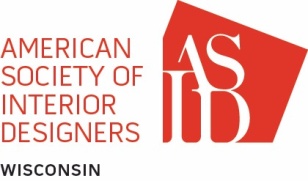 THE WISCONSIN CHAPTER OF ASIDBOARD MEETING MINUTESMeeting Date: December 12, 2018THE WISCONSIN CHAPTER OF ASIDBOARD MEETING MINUTESMeeting Date: December 12, 2018locationSkype conferenceboard members presentBill Beaudreau, Michelle Kempen, Sarah Hansen, Jenny Hunt, Teresa Olsonmeeting called byBill Beaudreaucall to order 5:30 pmAGENDA TOPICSAGENDA TOPICSfinancial financial MOTIONSECONDEDDISCUSSIONJenny now has access to the BMO Harris accounts, has accessed the laptop, and has set up a meeting with Karen Johnson on Dec 19thVOTEMEMBERSHIPMEMBERSHIPMOTIONSECONDEDDISCUSSIONDiscussion occurred about the next steps to replace Jenny Hunt as Membership Director.  Candidate names were discussed and will be vetted, and asked if they would be willing to step into the role.VOTESPONSORSHIPSPONSORSHIPMOTIONSECONDEDDISCUSSIONAriel Steuer is working on updates to the sponsorship packages and will send out updates when they are ready for review.VOTEMOTIONSECONDEDVOTEDISCUSSIONDiscussion around new Membership DirectorSarah Hansen, SRB, noted that the students may be interested in volunteering if it could be tied to scholarships.  Is this viable?Next Board Meeting – January 2019. A Doodle poll will be issued to the board to confirm.GUESTS IN ATTENDANCENoneMEETING ADJOURNEDMeeting adjourned at 7:07 PM